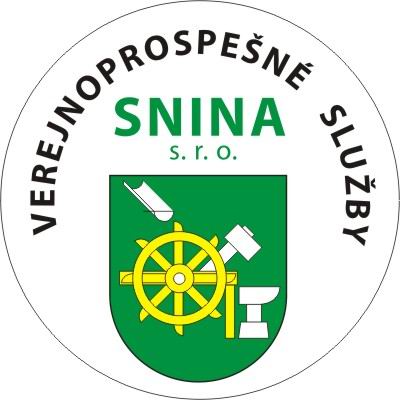 Veľké jarné upratovaniePo dlhej zime konečne zavítala jar a tak je na rade jarné upratovanie.Pracovníci VPS Snina s.r.o., preto začali s upratovaním a skrášľovaním nášho mesta.Pokračovať budú i v nasledujúcich dňoch v týchto lokalitách:Pondelok 29.03.2021 – Námestie Jána Pavla II., ul. 1.Mája, ul. Janka Kráľa.                                                                                                  Utorok 30.03.2021 – ul. Kukučínova, ul. Partizánska, ul. Staničná.Streda 31.03.2021 – ul. Komenského, Vihorlatský park.Štvrtok 01.04.2021 – ul. Budovateľská, Sídlisko II.Prosíme občanov, aby k jarnému upratovaniu pristupovali zodpovedne  a  všetky odpadky hádzali do určených nádob, nech je naše mesto čo najdlhšie pekné a čisté, nie len z dôvodu blížiacich                                    sa Veľkonočných sviatkov.Ďakujeme a prajeme príjemnú Veľkú noc.                                                   VPS Snina s.r.o.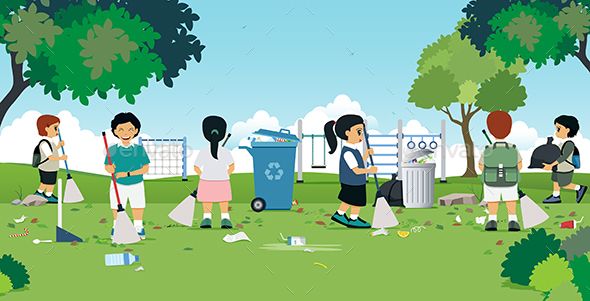 